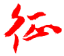 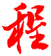 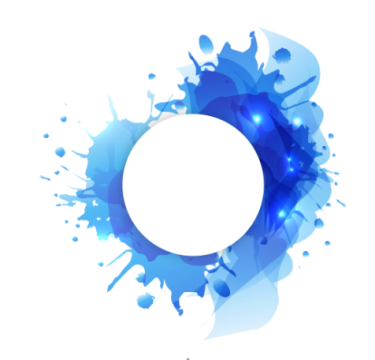 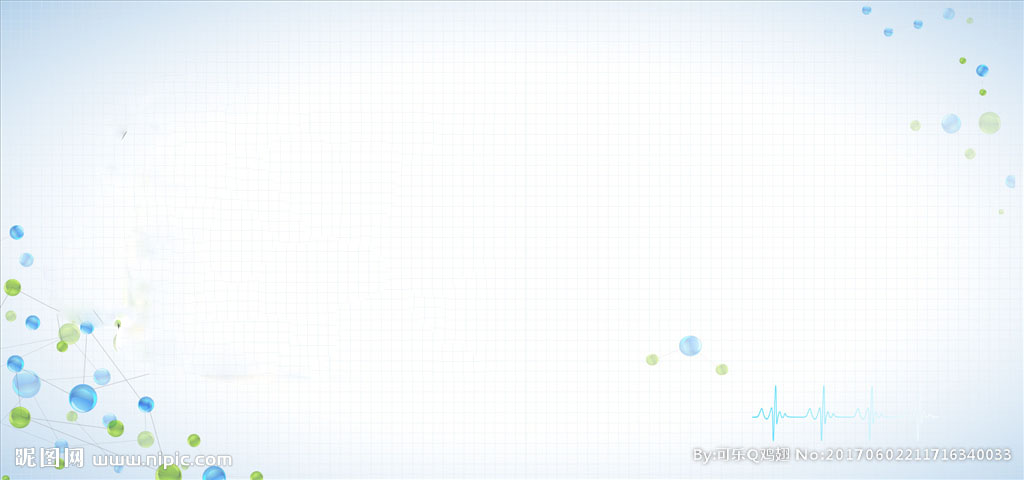 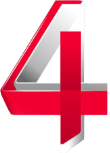 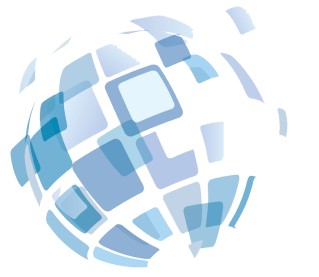 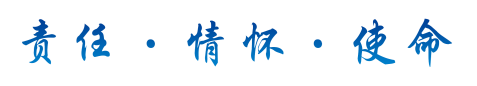 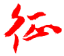 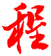 医院/单位信息：医院/单位信息：医院/单位信息：医院/单位信息：医院/单位信息：医院/单位信息：医院/单位信息：医院/单位信息：医院/单位信息：单位名称：单位名称：邮寄地址：邮寄地址：发票类型：发票类型：增值税专用发票 （请将开票信息发送到注册邮箱）增值税专用发票 （请将开票信息发送到注册邮箱）增值税专用发票 （请将开票信息发送到注册邮箱）增值税专用发票 （请将开票信息发送到注册邮箱）增值税专用发票 （请将开票信息发送到注册邮箱） 增值税普通发票 增值税普通发票发票信息：发票信息：发票信息：发票信息：发票信息：发票信息：发票信息：发票信息：发票信息：发票抬头（必填）：发票抬头（必填）：纳税人识别号（必填）：纳税人识别号（必填）：银行账号：银行账号：开户行名称：开户行名称：地址、电话：地址、电话：注册类型（请选择）：注册类型（请选择）：注册类型（请选择）：注册类型（请选择）：注册类型（请选择）：注册类型（请选择）：注册类型（请选择）：注册类型（请选择）：注册类型（请选择）： 4月26日-27日高峰论坛 4月26日-27日高峰论坛 4月26日-27日高峰论坛 4月26日-27日高峰论坛 4月28日-29日新药临床研究设计培训 4月28日-29日新药临床研究设计培训 4月26日-29日完整大会 4月26日-29日完整大会 4月26日-29日完整大会联系人：联系人：联系人：联系人：联系人：联系人：联系人：联系人：联系人：姓名：姓名：姓名：职位：职位：职位：电话：电话：电话：电子邮件：电子邮件：电子邮件：注册嘉宾名单/ Participants List注册嘉宾名单/ Participants List注册嘉宾名单/ Participants List注册嘉宾名单/ Participants List注册嘉宾名单/ Participants List注册嘉宾名单/ Participants List注册嘉宾名单/ Participants List注册嘉宾名单/ Participants List注册嘉宾名单/ Participants List1、姓名/Name：姓名/Name：职位/Job Title：职位/Job Title：职位/Job Title：1、手机/Cell phone：手机/Cell phone：邮箱/Email：邮箱/Email：邮箱/Email：2、姓名/Name：姓名/Name：职位/Job Title：职位/Job Title：职位/Job Title：2、手机/Cell phone：手机/Cell phone：邮箱/Email：邮箱/Email：邮箱/Email：3、姓名/Name：姓名/Name：职位/Job Title：职位/Job Title：职位/Job Title：3、手机/Cell phone：手机/Cell phone：邮箱/Email：邮箱/Email：邮箱/Email：付款方式/Payment：付款方式/Payment：付款方式/Payment：TMO/电汇     TMO/电汇     Transition/转账Transition/转账Transition/转账Transition/转账住宿安排/Accommodation：           住宿安排/Accommodation：           住宿安排/Accommodation：           住宿安排/Accommodation：           住宿安排/Accommodation：           住宿安排/Accommodation：           住宿安排/Accommodation：           住宿安排/Accommodation：           住宿安排/Accommodation：           北京希尔顿逸林酒店北京希尔顿逸林酒店北京希尔顿逸林酒店YES/是YES/是NO/否NO/否NO/否NO/否入住时间：入住时间：入住时间：    月    日    月    日离店时间：离店时间：离店时间：    月    日房型选择：房型选择：房型选择：大床房  780元/日（含单早）   大床房  780元/日（含单早）   双床房  780元/日（含双早）双床房  780元/日（含双早）双床房  780元/日（含双早）双床房  780元/日（含双早）备注/The remarks：备注/The remarks：备注/The remarks：备注/The remarks：备注/The remarks：备注/The remarks：备注/The remarks：备注/The remarks：备注/The remarks：请通过电子邮件方式将报名表发送至rzhy_meetings@126.com转账信息： 户名：北京睿智弘扬商务咨询有限公司               账号：0200001909200046084               开户行：工商银行北京广安门支行汇款后请您请及时将回执单发送到此邮箱：rzhy_meetings@126.com   有任何疑问请联系：010-5365 8980请通过电子邮件方式将报名表发送至rzhy_meetings@126.com转账信息： 户名：北京睿智弘扬商务咨询有限公司               账号：0200001909200046084               开户行：工商银行北京广安门支行汇款后请您请及时将回执单发送到此邮箱：rzhy_meetings@126.com   有任何疑问请联系：010-5365 8980请通过电子邮件方式将报名表发送至rzhy_meetings@126.com转账信息： 户名：北京睿智弘扬商务咨询有限公司               账号：0200001909200046084               开户行：工商银行北京广安门支行汇款后请您请及时将回执单发送到此邮箱：rzhy_meetings@126.com   有任何疑问请联系：010-5365 8980请通过电子邮件方式将报名表发送至rzhy_meetings@126.com转账信息： 户名：北京睿智弘扬商务咨询有限公司               账号：0200001909200046084               开户行：工商银行北京广安门支行汇款后请您请及时将回执单发送到此邮箱：rzhy_meetings@126.com   有任何疑问请联系：010-5365 8980请通过电子邮件方式将报名表发送至rzhy_meetings@126.com转账信息： 户名：北京睿智弘扬商务咨询有限公司               账号：0200001909200046084               开户行：工商银行北京广安门支行汇款后请您请及时将回执单发送到此邮箱：rzhy_meetings@126.com   有任何疑问请联系：010-5365 8980请通过电子邮件方式将报名表发送至rzhy_meetings@126.com转账信息： 户名：北京睿智弘扬商务咨询有限公司               账号：0200001909200046084               开户行：工商银行北京广安门支行汇款后请您请及时将回执单发送到此邮箱：rzhy_meetings@126.com   有任何疑问请联系：010-5365 8980请通过电子邮件方式将报名表发送至rzhy_meetings@126.com转账信息： 户名：北京睿智弘扬商务咨询有限公司               账号：0200001909200046084               开户行：工商银行北京广安门支行汇款后请您请及时将回执单发送到此邮箱：rzhy_meetings@126.com   有任何疑问请联系：010-5365 8980请通过电子邮件方式将报名表发送至rzhy_meetings@126.com转账信息： 户名：北京睿智弘扬商务咨询有限公司               账号：0200001909200046084               开户行：工商银行北京广安门支行汇款后请您请及时将回执单发送到此邮箱：rzhy_meetings@126.com   有任何疑问请联系：010-5365 8980请通过电子邮件方式将报名表发送至rzhy_meetings@126.com转账信息： 户名：北京睿智弘扬商务咨询有限公司               账号：0200001909200046084               开户行：工商银行北京广安门支行汇款后请您请及时将回执单发送到此邮箱：rzhy_meetings@126.com   有任何疑问请联系：010-5365 8980